GUÍA DE ARTES VISUALES¿Qué necesito saber?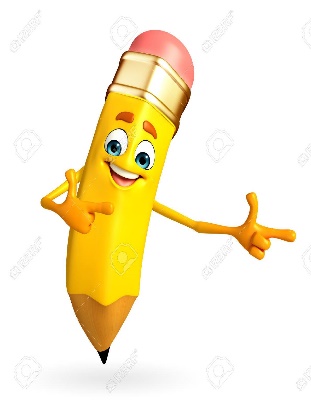 Entonces:Crear es: Producir una determinada tarea demostrando sus capacidades para realizarlo. Por lo tanto, en esta clase crearás un dibujo sobre el entorno natural, cultural o artístico demostrando el manejo de la pintura con témpera.“Entorno Natural, cultural y artístico”Observa los siguientes ejemplos de cada entorno empleando la técnica de la pintura con témpera.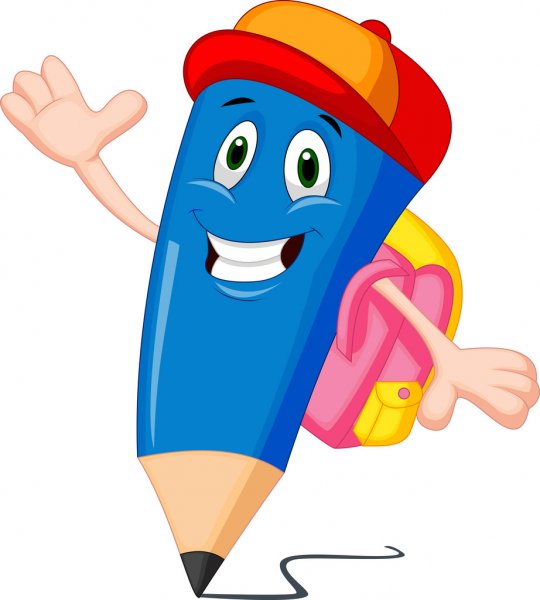 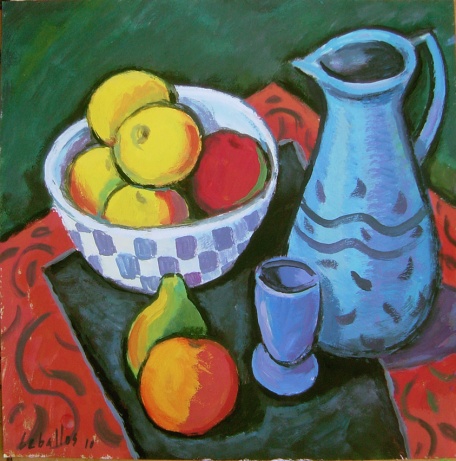 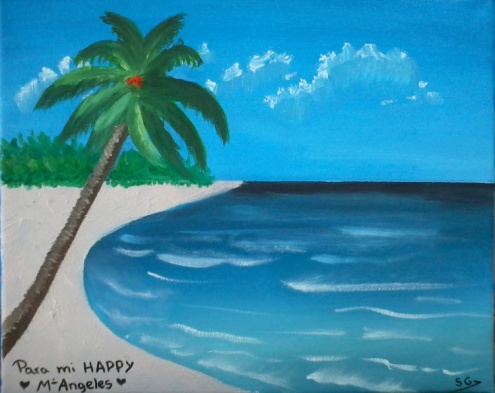 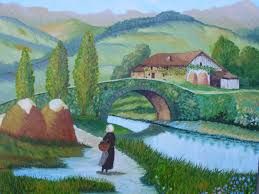 Entonces, en esta guía realizaremos lo siguiente:Actividad: En una hoja de block dibuja un paisaje natural, cultural o artístico y píntalo utilizando la técnica de la pintura con témpera.¡TE DESEO MUCHA SUERTE EN TU TRABAJO!(Recuerda pedirle a un adulto que me envíe una foto de tu trabajo para ver lo hermoso que te quedó)Para terminar responde la siguiente pregunta. ¿Sabías pintar un paisaje con témpera? ¿Cómo lo hiciste? ________________________________________________________________________________________________________________________________________________________________________________________________________________________________________________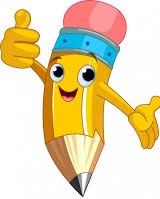 Autoevaluaciòn o Reflexión personal sobre la actividad: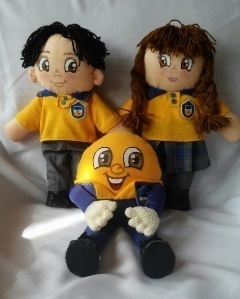 1.- ¿Qué fue lo más difícil de este trabajo? ¿Por qué?…………………………………………………………………………………………………………………..Nombre:Curso: 4°AFecha: semana N° 5¿QUÉ APRENDEREMOS?¿QUÉ APRENDEREMOS?¿QUÉ APRENDEREMOS?Objetivo (s): OA3 Crear trabajos de arte a partir de experiencias, intereses y temas del entorno natural, cultural y artístico, demostrando manejo de:  materiales de modelado, de reciclaje, naturales, papeles, cartones, pegamentos, lápices, pinturas, textiles e imágenes digitales.Objetivo (s): OA3 Crear trabajos de arte a partir de experiencias, intereses y temas del entorno natural, cultural y artístico, demostrando manejo de:  materiales de modelado, de reciclaje, naturales, papeles, cartones, pegamentos, lápices, pinturas, textiles e imágenes digitales.Objetivo (s): OA3 Crear trabajos de arte a partir de experiencias, intereses y temas del entorno natural, cultural y artístico, demostrando manejo de:  materiales de modelado, de reciclaje, naturales, papeles, cartones, pegamentos, lápices, pinturas, textiles e imágenes digitales.Contenidos: “Entorno Natural”Contenidos: “Entorno Natural”Contenidos: “Entorno Natural”Objetivo de la semana: Crear trabajos de artes del entorno natural y cultural, demostrando manejo de materiales como la témpera, observando ejemplos y completando guía de apoyo. Objetivo de la semana: Crear trabajos de artes del entorno natural y cultural, demostrando manejo de materiales como la témpera, observando ejemplos y completando guía de apoyo. Objetivo de la semana: Crear trabajos de artes del entorno natural y cultural, demostrando manejo de materiales como la témpera, observando ejemplos y completando guía de apoyo. Habilidad: CrearHabilidad: CrearHabilidad: CrearComo ya sabes el entorno es todo los que nos rodea, es decir, los elementos presentes que podemos encontrar en la naturaleza, en la cultura y el mundo artístico.Entorno Natural: El medio natural comprende todos los seres vivientes y no vivientes que existen de forma natural en la Tierra.Entorno Cultural: se entiende al conjunto de creencias, costumbres y comportamientos que rodean a una persona e influyen en su desarrollo.Entorno Artístico: El término artístico se emplea para referirse a todo aquello propio o relativo al arte, especialmente a las bellas artes.